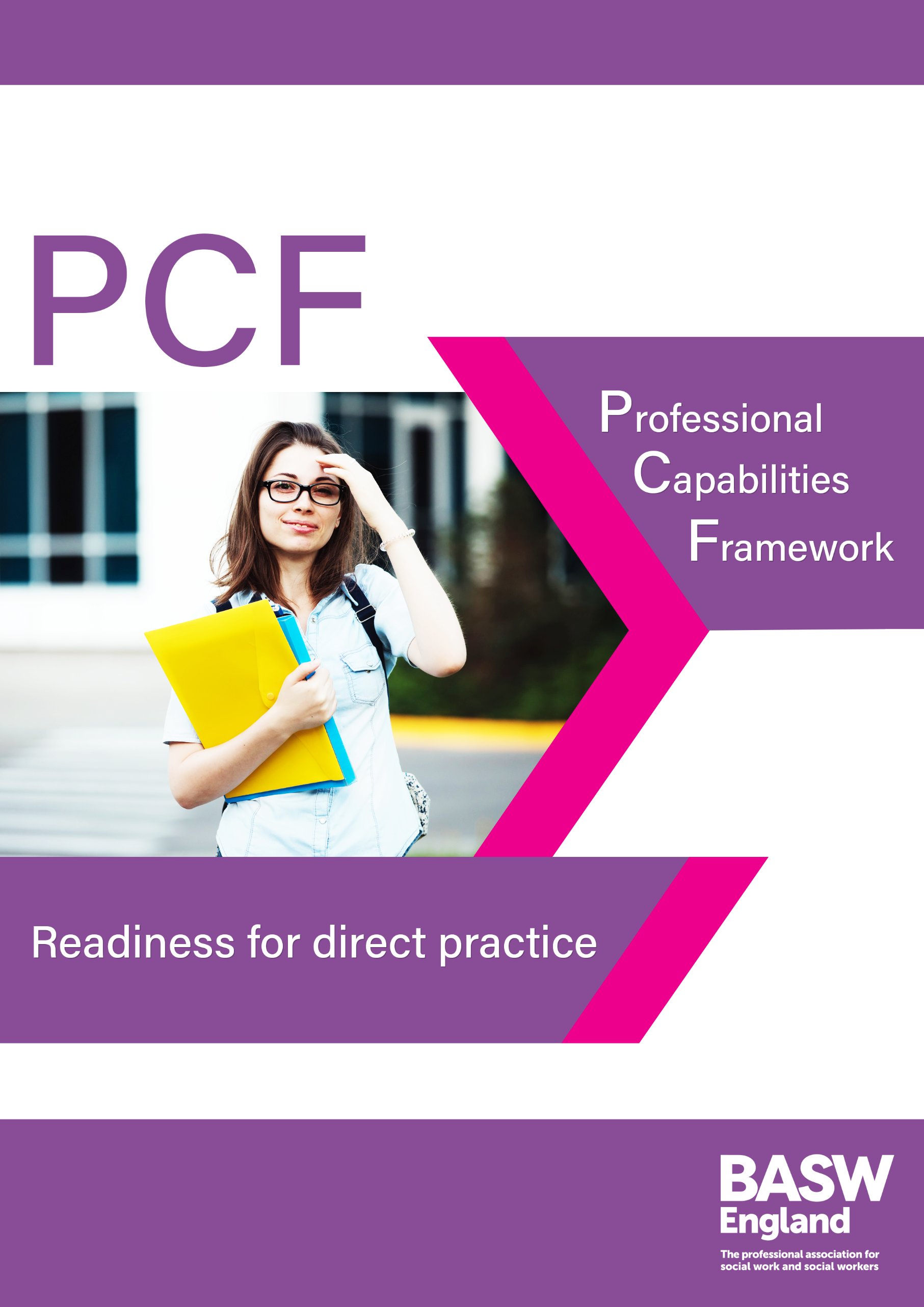 PROFESSIONALISM - Identify and behave as a professional social worker, committed to professional developmentSocial workers are members of an internationally recognised profession. Our title is protected in UK law. We demonstrate professional commitment by taking responsibility for our conduct, practice, self-care and development.We seek and use supervision and other professional support. We promote excellent practice and challenge circumstances that compromise this. As representatives of the profession, we safeguard its reputation. We are accountable to people using services, the public, employers and the regulator. We take ethical decisions in the context of multiple accountabilities.I…can describe the role of the social workercan describe the mutual roles and responsibilities of supervisioncan describe the importance of professional behaviour in all contexts and across all mediacan describe the importance of personal and professional boundariesdemonstrate motivation and ability to learn, using a range of approachescan describe the importance of self-care and emotional resilience in social work.VALUES AND ETHICS - Apply social work ethical principles and value to guide professional practicesSocial workers have an obligation to conduct themselves and make decisions in accordance with our Code of Ethics. This includes working in partnership with people who use our services. We promote human rights and social justice. We develop and maintain our understanding of the value base of our profession throughout our career, its ethical standards and relevant law.I…understand the profession's ethical principles as described in our Code of Ethics and their relevance to practicedemonstrate awareness of my own personal values and how these can impact on practice. DIVERSITY AND EQUALITY - Recognise diversity and apply anti-discriminatory and anti-oppressive principles in practiceSocial workers understand that diversity characterises and shapes human experience and is critical to the formation of identity. Diversity is multi- dimensional and includes race, disability, class, economic status, age, sexuality, gender (including transgender), faith and belief, and the intersection of these and other characteristics. We understand that because of difference, and perception of difference, a person's life experience may include oppression, marginalisation and alienation as well as privilege, power and acclaim. We identify this and promote equality.I…recognise the importance of diversity in human identity and experience, and the application of anti-discriminatory and anti-oppressive principles in social work practice.RIGHTS, JUSTICE AND ECONOMIC WELLBEING - Advance human rights and promote social justice and economic wellbeingSocial workers recognise and promote the fundamental principles of human rights, social justice and economic wellbeing enshrined in national and international laws, conventions and policies. These principles underpin our practice and we use statutory and case law effectively in our work. We understand and address the effects of oppression, discrimination and poverty. Wherever possible, we work in partnership with people using services, their carers and families, to challenge inequality and injustice, and promote strengths, agency, hope and self-determination.I…understand the principles of rights, justice and economic wellbeing, and their significance for social work practice.understand the principle of working in partnership with service users and carers wherever possible, to promote their rights and self-determinationKNOWLEDGE – Develop and apply relevant knowledge from social work practice and research, social sciences, law, other professional and relevant fields, and from the experience of people who use servicesWe develop our professional knowledge throughout our careers and sustain our curiosity. As a unified profession, we develop core knowledge that relates to our purpose, values and ethics. We also develop specific knowledge needed for fields of practice and roles. Our knowledge comes from social work practice, theory, law, research, expertise by experience, and from other relevant fields and disciplines. All social workers contribute to creating as well as using professional knowledge. We understand our distinctive knowledge complements that of other disciplines to provide effective services.I…demonstrate an initial understanding of the application of research, theory, evidence and knowledge from social work and other relevant fields (e.g. sociology, social policy, psychology, health, human growth and development and from the experience of people who use services)demonstrate an initial understanding of the legal and policy frameworks and guidance that inform and mandate social work practicedemonstrate an initial understanding of a range of theories and models for social work intervention, including the knowledge needed for the particular field of practice on placement/in work-based learning.CRITICAL REFLECTION AND ANALYSIS - Apply critical reflection and analysis to inform and provide a rationale for professional decision-makingSocial workers critically reflect on their practice, use analysis, apply professional judgement and reasoned discernment. We identify, evaluate and integrate multiple sources of knowledge and evidence. We continuously evaluate our impact and benefit to service users. We use supervision and other support to reflect on our work and sustain our practice and wellbeing. We apply our critical reflective skills to the context and conditions under which we practise. Our reflection enables us to challenge ourselves and others, and maintain our professional curiosity, creativity and self-awareness.I…understand the role of reflective practice and demonstrate basic skills of reflectionunderstand the need to construct and apply hypotheses in social work practicerecognise and can describe why evidence is important and how it can be used in social work practice.SKILLS AND INTERVENTIONS - Use judgement, knowledge and authority to intervene with individuals, families and communities to promote independence, provide support, prevent harm and enable progressSocial workers engage with individuals, families, and communities, working alongside people to determine their needs and wishes, and what action may be helpful. We build productive working relationships and communicate effectively. Using our professional judgement, we employ appropriate interventions, promoting self-determination, support, protection and positive change. We develop and maintain skills relevant to our roles. We understand and take account of power differentials and use our authority appropriately. We evaluate our own practice and its impact, and how we improve outcomes for those we work with.I…demonstrate core communication skills and the capacity to develop them furtherdemonstrate the ability to engage with people and the potential to build compassionate, effective relationshipsdemonstrate awareness of a range of frameworks to assess and plan interventiondemonstrate the ability to produce written documents relevant for practicedemonstrate initial awareness of risk and safeguarding.CONTEXTS AND ORGANISATIONS - Engage with, inform, and adapt to changing organisational contexts, and the social and policy environments that shape practice. Operate effectively within and contribute to the development of organisations and services, including multi-agency and inter-professional settingsSocial workers are informed about and proactively respond to the challenges and opportunities that come from changing social, policy and work contexts. We fulfil this responsibility in accordance with our professional values and ethics, as individual and collective professionals and as members of the organisations in which we work. We collaborate, inform and are informed by our work with other social workers, other professions, individuals and communities.I…demonstrate awareness of the impact of organisational context on social work practiceunderstand social workers have a role in shaping and challenging organisational effectiveness.PROFESSIONAL LEADERSHIP – Promote the profession and good social work practice. Take responsibility for the professional learning and development of others. Develop personal influence and be part of the collective leadership and impact of the professionWe develop and show our leadership, individually and collectively, through promoting social work’s purpose, practices and impact. We achieve this through diverse activities, which may include: advancing practice, supervising, educating others, research, evaluation, using innovation and creativity, writing, using social media positively, being active in professional networks and bodies, contributing to policy and taking formal leadership/management roles. We promote organisational contexts conducive to good practice and learning. We work in partnership with people who use services and stakeholders in developing our leadership and aims for the profession.I…demonstrate awareness of the importance of professional leadership in social work.